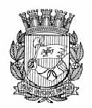 Publicado no D.O.C. São Paulo, 007, Ano 62 Terça-feira.10 de Janeiro de 2017Secretarias, Pág.01TRABALHO E EMPREENDEDORISMOGABINETE DO SECRETÁRIOEXTRATOS2016-0.277.495-8TERMO DE COOPERAÇÃO Nº 013/2016/SDTEPartícipes: Secretaria Municipal de Trabalho e Empreende-dorismo – SMTE e a Secretaria Municipal de Direitos Humanos e Cidadania - SMDHC (Coordenadoria de Políticas para as Mulheres).Objeto: Implantação do Centro de Orientação ao Emprego Doméstico. Sem repasse de recursos financeiros e sem contra-partida; cada parte arcará com as suas despesas.Vigência: 12 (doze) meses a partir da data da assinatura.Data da assinatura: 30/12/2016.Signatários: Artur Henrique da Silva Santos, pela SDTE e Denise Mota Dau, pela SMPM.2016-0.277.489-3TERMO DE COOPERAÇÃO Nº 014/2016/SDTEPartícipes: Secretaria Municipal de Trabalho e Empreende-dorismo – SMTE e a Secretaria Municipal de Direitos Humanos e Cidadania - SMHDC (Coordenadoria de Políticas para as Mulheres).Objeto: Cessão de espaço na sobreloja do CATe – Unidade Luz, para instalação e funcionamento do Centro de Referência da Mulher 25 de Março. Sem repasse de recursos financeiros e sem contrapartida; cada parte arcará com as suas despesas.Vigência: 12 (doze) meses a partir da data da assinatura.Data da assinatura: 30/12/2016.Signatários: Artur Henrique da Silva Santos, pela SDTE e Denise Mota Dau, pela SMPM.